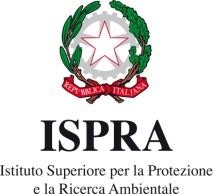 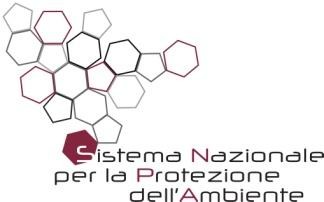 Report Nazionale sui Programmi di Monitoraggio per la Direttiva sulla Strategia MarinaArt. 11, Dir. 2008/56/CEGiugno 2020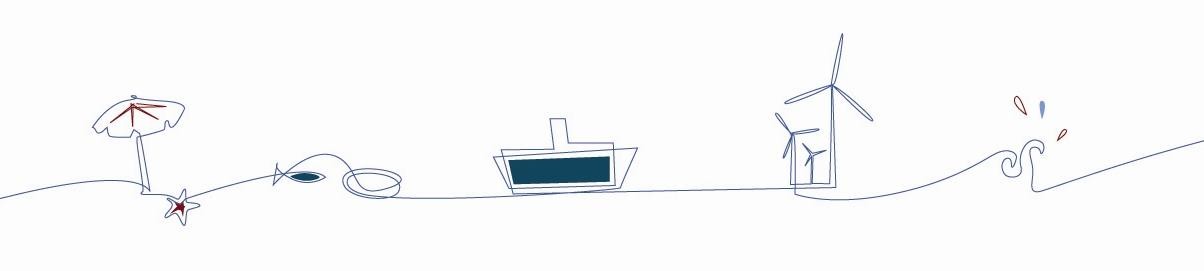 INDICESTRATEGIA DI MONITORAGGIO. DESCRITTORE 9Descrizione della strategia di monitoraggioLa concentrazione dei contaminanti nei prodotti della pesca destinati al consumo umano viene valutata tenendo in considerazione le disposizioni della Direttiva 2008/56/CE, ovvero i valori soglia stabiliti dal Regolamento 1881/2006 e successive modifiche.Le aree investigate sono le Marine Reporting Units (MRU) che corrispondono alle tre sottoregioni: Mare Adriatico (AS), Ionio e Mediterraneo Centrale (ISCMS) e Mediterraneo Occidentale (WMS). Le MRU si estendono oltre le acque territoriali fino alle Zone di Protezione Ecologica (ZPE).Nello specifico la valutazione dello stato di qualità viene eseguita sulla base di dati provenienti dal monitoraggio specifico ai sensi della Direttiva Strategia Marina (MSFD) e dal monitoraggio del pescato effettuato dagli organismi competenti ai sensi della Regolamento 1881/2006 e seguenti.Preventivamente viene eseguito un controllo della bontà del dato attraverso la valutazione dei parametri di qualità secondo le specifiche della Direttiva 90/2009 e del Dlgs 219/2010.La strategia di monitoraggio prevede l’implementazione generale della copertura spaziale dell’informazione al fine di ridurre il gap informativo emerso dalla Valutazione Iniziale.Tempistiche per completare la copertura della strategia di monitoraggioun monitoraggio adeguato sarà adottato entro luglio 2020 (data per l'aggiornamento deli programmi di monitoraggio);entro il 2024 sarà attuato un monitoraggio adeguato (anno per i prossimi aggiornamenti degli articoli 8, 9, 10);Criteri correlatiNuova Decisione n. 2017/848 della CE del 17 maggio 2017GES e Target correlatiDM 15 febbraio 2019 (GU Serie Generale – n. 69 del 22 marzo 2019)Misure correlateMisure esistenti (§2.2 - DPCM 10 ottobre 2017 - Approvazione del Programma di misure)Programmi di monitoraggioProgramma di monitoraggioDescrizione del Programma di monitoraggioL’obiettivo del programma è quello di verificare il raggiungimento del Target 9.1 e del GES 9.1 acquisendo i dati necessari a valutare gli elementi associati al criterio D9C1 (concentrazione dei contaminanti in pesci e prodotti della pesca) primario della Decisione UE 2017/848. Il programma è finalizzato anche all’acquisizione di dati su parametri per i quali non è stato ancora stabilito un valore limite a livello unionale; tali dati saranno utili per la individuazione di valori soglia specifici come richiesto dalla Nuova Decisione n. 2017/848 della CE del 17 maggio 2017.Nello specifico è prevista l’esecuzione di campionamenti per il prelievo di organismi marini, in stazioni posizionate in parte entro e in parte oltre le 12 miglia nautiche e fino alla linea di ZPE o simile,, in numero tale da assicurare una copertura spaziale adeguata per la valutazione del GES. Il posizionamento delle stazioni è coerente con le specie target individuate e il grigliato stabilito per l’elaborazione dei dati (maglie comprese tra 10km e 90km per lato). Saranno acquisiti anche dati di monitoraggio del pescato effettuato dagli Istituti zoo profilattici (IZS) ai sensi della Regolamento 1881/2006 e seguenti.E’ prevista l’analisi dei parametri del Reg.1881/2006 nei campioni di biota.Collegamento ai programmi di altre Direttive e/o accordi internazionaliLe attività di monitoraggio del programma sono collegate con le attività di monitoraggio ai sensi del Reg.1881/2006.E’ previsto inoltre un collegamento con il programma di monitoraggio “E09 – Contaminans” per l’implementazione del Protocollo Land Base Sources (LBS- UNEP/MAP) della Convenzione di Barcellona.Cooperazione regionaleLa cooperazione regionale viene condotta in ambito Convenzione di Barcellona, Programma Mediterranean Action Plan (MAP) dell’UNEP.Intervallo temporale2021-2026Copertura spazialeMarine Reporting UnitScopo del programma di monitoraggioTipo di monitoraggioMetodo di monitoraggioSpecificare, l’elemento che viene monitoratoSpecificare i parametri monitorati.Specificare il protocollo di monitoraggio.E’ previsto il prelievo di campioni di organismi marini appartenenti a differenti livelli trofici in stazioni posizionate in parte entro e in parte oltre le 12 miglia nautiche e fino alla linea di ZPE o simile, mediante attrezzi da pesca da natanti. Nello specifico le specie target da monitorare saranno il Mullus barbatus, il Merluccius merluccius e una terza specie a scelta tra molluschi e crostacei.Gli organismi vengono subito dissezionati; il campione viene raccolto in appositi contenitori in funzione del numero di parametri da analizzare e conservato a -20°C fino al momento delle analisi.Specificare la frequenza di campionamento.La frequenza di campionamento sarà annuale; le eventuali stazioni integrative saranno monitorate due volte nell’arco dei sei anni previsti in ogni ciclo di Strategia Marina.Specificare che tipo di controllo della qualità del dato viene applicata.I dati di monitoraggio sono raccolti secondo standard informativi elaborati e condivisi con i soggetti attuatori che definiscono le informazioni da trasmettere in termini di formato (testo, numerico, data,…), valori ammissibili secondo liste predefinite (liste di contaminanti, specie, habitat, etc…), univocità dei codici utilizzati e relazione tra oggetti (stazioni/campioni, area/sito/transetto, etc…). Un primo livello di controllo formale della qualità del dato viene effettuato in automatico sul SIC – Sistema Informativo Centralizzato rispetto alla conformità dei dati forniti rispetto a quanto richiesto dallo standard informativo. Un secondo livello di controllo della qualità si avvale di strumenti di analisi statistica volti ad identificare eventuali valori anomali o fuori scala, rimettendo al giudizio esperto il controllo di qualitàcomplessivo del dato. Nel secondo livello ci si avvale di criteri di valutazione condivisi con i soggetti attuatori.Indicatore associato al programma di monitoraggioAccesso ai datihttp://www.db-strategiamarina.isprambiente.it/app/#/Programma di monitoraggioDescrizione del Programma di monitoraggioL’obiettivo del programma è quello di verificare il raggiungimento del Target 9.1 e del GES 9.1 acquisendo i dati necessari a valutare gli elementi associati al criterio D9C1 (concentrazione dei contaminanti in pesci e prodotti della pesca) primario della Decisione UE 2017/848. Il programma è finalizzato anche all’acquisizione di dati su parametri per i quali non è stato ancora stabilito un valore limite a livello unionale; tali dati saranno utili per la individuazione di valori soglia specifici come richiesto dalla Nuova Decisione n. 2017/848 della CE del 17 maggio 2017.Nello specifico è prevista l’esecuzione di campionamenti per il prelievo di organismi marini, in stazioni posizionate in parte entro e in parte oltre le 12 miglia nautiche e fino alla linea di ZPE o simile, in numero tale da assicurare una copertura spaziale adeguata per la valutazione del GES. Il posizionamento delle stazioni è coerente con le specie target individuate e il grigliato stabilito per l’elaborazione dei dati (maglie comprese tra 10km e 90km per lato). Saranno acquisiti anche dati di monitoraggio del pescato effettuato dagli Istituti zoo profilattici (IZS) ai sensi della Regolamento 1881/2006 e seguenti.E’ prevista l’analisi dei parametri del Reg.1881/2006 nei campioni di biota.Collegamento ai programmi di altre Direttive e/o accordi internazionaliLe attività di monitoraggio del programma sono collegate con le attività di monitoraggio ai sensi del Reg.1881/2006.E’ previsto inoltre un collegamento con il programma di monitoraggio “E09 – Contaminans” per l’implementazione del Protocollo Land Base Sources (LBS - UNEP/MAP) della Convenzione di Barcellona.Cooperazione regionaleLa cooperazione regionale viene condotta in ambito Convenzione di Barcellona, Programma Mediterranean Action Plan (MAP) dell’UNEP .Intervallo temporale2021-2026Copertura spazialeMarine Reporting UnitScopo del programma di monitoraggioTipo di monitoraggioMetodo di monitoraggioSpecificare, l’elemento che viene monitoratoSpecificare i parametri monitorati.Specificare il protocollo di monitoraggio.E’ previsto il prelievo di campioni di organismi marini appartenenti a differenti livelli trofici in stazioni posizionate in parte entro e in parte oltre le 12 miglia nautiche e fino alla linea di ZPE o simile, medianteattrezzi da pesca da natanti. Nello specifico le specie target da monitorare saranno il Mullus barbatus, ilMerluccius merluccius e una terza specie a scelta tra molluschi e crostacei.Gli organismi vengono subito dissezionati; il campione viene raccolto in appositi contenitori in funzione  del numero di parametri da analizzare e conservato a -20°C fino al momento delle analisi.Specificare la frequenza di campionamento.La frequenza di campionamento sarà annuale; le eventuali stazioni integrative saranno monitorate due volte nell’arco dei sei anni previsti in ogni ciclo di Strategia Marina.Specificare che tipo di controllo della qualità del dato viene applicata.I dati di monitoraggio sono raccolti secondo standard informativi elaborati e condivisi con i soggetti attuatori che definiscono le informazioni da trasmettere in termini di formato (testo, numerico, data,…), valori ammissibili secondo liste predefinite (liste di contaminanti, specie, habitat, etc…), univocità dei codici utilizzati e relazione tra oggetti (stazioni/campioni, area/sito/transetto, etc…). Un primo livello di controllo formale della qualità del dato viene effettuato in automatico sul SIC – Sistema Informativo Centralizzato rispetto alla conformità dei dati forniti rispetto a quanto richiesto dallo standard informativo. Un secondo livello di controllo della qualità si avvale di strumenti di analisi statistica volti ad identificare eventuali valori anomali o fuori scala, rimettendo al giudizio esperto il controllo di qualità complessivo del dato. Nel secondo livello ci si avvale di criteri di valutazione condivisi con i soggetti attuatori.Indicatore associato al programma di monitoraggioAccesso ai datihttp://www.db-strategiamarina.isprambiente.it/app/#/Programma di monitoraggioDescrizione del Programma di monitoraggioL’obiettivo del programma è quello di verificare il raggiungimento del Target 9.1 e del GES 9.1 acquisendo i dati necessari a valutare gli elementi associati al criterio D9C1 (concentrazione dei contaminanti in pesci e prodotti della pesca) primario della Decisione UE 2017/848. Il programma è finalizzato anche all’acquisizione di dati su parametri per i quali non è stato ancora stabilito un valorelimite a livello unionale; tali dati saranno utili per la individuazione di valori soglia specifici come richiesto dalla Nuova Decisione n. 2017/848 della CE del 17 maggio 2017.Nello specifico è prevista l’esecuzione di campionamenti per il prelievo di organismi marini, in stazioni posizionate in parte entro e in parte oltre le 12 miglia nautiche e fino alla linea di ZPE o simile, in numero tale da assicurare una copertura spaziale adeguata per la valutazione del GES. Il posizionamento delle stazioni è coerente con le specie target individuate e il grigliato stabilito per l’elaborazione dei dati (maglie comprese tra 10km e 90km per lato). Saranno acquisiti anche dati di monitoraggio del pescato effettuato dagli IZS ai sensi della Regolamento 1881/2006 e seguenti.E’ prevista l’analisi dei parametri del Reg.1881/2006 nei campioni di biota.Collegamento ai programmi di altre Direttive e/o accordi internazionaliLe attività di monitoraggio del programma sono collegate con le attività di monitoraggio ai sensi del Reg.1881/2006.E’ previsto inoltre un collegamento con il programma di monitoraggio “E09 – Contaminans” per l’implementazione del Protocollo Land Base Sources (LBS- UNEP/MAP) della Convenzione di Barcellona.Cooperazione regionaleLa cooperazione regionale viene condotta in ambito Convenzione di Barcellona, Programma Mediterranean Action Plan (MAP) dell’UNEP.Intervallo temporale2021-2026Copertura spazialeMarine Reporting UnitScopo del programma di monitoraggioTipo di monitoraggioMetodo di monitoraggioSpecificare, l’elemento che viene monitoratoSpecificare i parametri monitorati.Specificare il protocollo di monitoraggio.E’ previsto il prelievo di campioni di organismi marini appartenenti a differenti livelli trofici in stazioni posizionate in parte entro e in parte oltre le 12 miglia nautiche e fino alla linea di ZPE o simile, mediante attrezzi da pesca da natanti. Nello specifico le specie target da monitorare saranno il Mullus barbatus, il Merluccius merluccius e una terza specie a scelta tra molluschi e crostacei.Gli organismi vengono subito dissezionati; il campione viene raccolto in appositi contenitori in funzione  del numero di parametri da analizzare e conservato a -20°C fino al momento delle analisi.Specificare la frequenza di campionamento.La frequenza di campionamento sarà annuale; le eventuali stazioni integrative saranno monitorate due volte nell’arco dei sei anni previsti in ogni ciclo di Strategia Marina.Specificare che tipo di controllo della qualità del dato viene applicata.I dati di monitoraggio sono raccolti secondo standard informativi elaborati e condivisi con i soggetti attuatori che definiscono le informazioni da trasmettere in termini di formato (testo, numerico, data,…), valori ammissibili secondo liste predefinite (liste di contaminanti, specie, habitat, etc…), univocità dei codici utilizzati e relazione tra oggetti (stazioni/campioni, area/sito/transetto, etc…). Un primo livello di controllo formale della qualità del dato viene effettuato in automatico sul SIC – Sistema Informativo Centralizzato rispetto alla conformità dei dati forniti rispetto a quanto richiesto dallo standard informativo. Un secondo livello di controllo della qualità si avvale di strumenti di analisi statistica volti ad identificare eventuali valori anomali o fuori scala, rimettendo al giudizio esperto il controllo di qualità complessivo del dato. Nel secondo livello ci si avvale di criteri di valutazione condivisi con i soggetti attuatori.Indicatore associato al programma di monitoraggioAccesso ai datihttp://www.db-strategiamarina.isprambiente.it/app/#/ElementoCriterioParametroConcentrazione dei contaminanti nei prodotti della pesca.D9C1 — Primario: Il livello di contaminanti nei tessuti commestibili (muscolo, fegato, uova, carne o altre parti molli, a seconda del caso) di prodotti della pesca in mare (inclusi pesci, crostacei, molluschi, echinodermi, alghe marine e altre piante marine) catturati o raccolti nell'ambiente naturale (esclusi i pesci pinnati di maricoltura) non supera: a)per i contaminanti di cui al regolamento (CE) n.1881/2006, i tenori massimi fissati da tale regolamento, che corrispondono ai valori di soglia ai fini della presente decisione; b)Tutti i parametri elencati nel regolamento (CE) n. 1881/2006 e successivi.per altri contaminanti non elencati nel regolamento (CE) n. 1881/2006, i valori di soglia che gli Stati membri stabiliscono attraverso la cooperazione regionale o sottoregionale.GES correlatiG 9.1Le concentrazioni dei contaminanti rilevate in campioni di prodotti della pesca provenienti dalle acque nazionali sono entro i limiti di legge per il consumo umano (Reg. 1881/2006 e successive modifiche).Target correlatiT 9.1Tende a diminuire la concentrazione di contaminanti nei campioni dei prodotti della pesca provenienti dalle acque nazionali non conformi secondo i limiti stabiliti dalla legislazione vigente (Reg. 1881/2006 e successive modifiche).DenominazioneCodiciKTMMiglioramento	e	adeguamento	deisistemi di trattamento delle acque reflueMADIT-M056; MICIT-M055;MWEIT-M058WFD16Misure per riequilibrare il rapportoagricoltura-ambiente, inclusi pesticidiMADIT-M068; MICIT-M067; MWEIT-M070WFD02; WFD03Misure di gestione e monitoraggio dei corpi idrici superficiali, acque costiere edi balneazioneMADIT-M069; MICIT-M068; MWEIT- M071WFD14; WFD15;Misure di campionamento e controllo di agenti contaminanti per le acque e per lespecie marineMADIT-M070; MICIT-M069; MWEIT- M072WFD04; MSFD31Registrazione aziende di acquacultura destinate ad alimentazione umana e controlli e/o divieti di sostanze ormonali,farmacologiche e disinfettanti.MADIT-M073; MICIT-M072; MWEIT- M075MSFD33Misure legate al controllo ed alla commercializzazione, etichettatura dei prodotti, legislazione e sicurezzaalimentare.MADIT-M074; MICIT-M073; MWEIT- M076WFD20; MSFD35Misure di polizia sanitaria per prevenire,controllare e limitare la diffusione di malattie negli animali da acquacolturaMADIT-M075; MICIT-M074; MWEIT- M077MSFD35Misure di campionamento e controllo di micro-organismi e agenti contaminanti –per consumo umanoMADIT-M076; MICIT-M075; MWEIT- M078MSFD36; MSFD31Programmi di monitoraggioCodiciMonitoraggio dei contaminanti chimici neipesci e prodotti della pescaMADIT-D9-01Monitoraggio dei contaminanti chimici neipesci e prodotti della pescaMWEIT-D9-01Monitoraggio dei contaminanti chimici neipesci e prodotti della pescaMICIT-D9-01Programmi di monitoraggioCodiciMonitoraggio dei contaminanti chimici neipesci e prodotti della pesca – AdriaticoMADIT-D9-01Copertura spazialeAcque territorialiOltre le acque territoriali fino alle ZPE (o simile, ad esempio zona contigua, zona di pesca )ProgrammaMRU –CodiceMRU – Denominazione(Italiano)MRU – Denominazione(Inglese)MADIT-D9-01IT-AS-0001Mar AdriaticoAdriatic SeaScopo del programma di monitoraggioStato ambientale e impattiEfficacia delle misureTipo di monitoraggioCampionamento in situ offshoreCampionamento in situ costieroCriterioElementoCodiceD9C1All chemical characteristicsChemCharacAllCriterioParametroCodiceD9C1Concentration in biota - muscleCONC – B - MUIndicatore associatoConcentrazione di contaminanti nei pesci e prodotti della pesca provenienti dalle acque nazionali conforme ai limiti stabiliti dalla legislazione vigenteProgrammi di monitoraggioCodiciMonitoraggio dei contaminanti chimici nei pesci e prodotti della pesca – TirrenoMWEIT-D9-01Copertura spazialeAcque territorialiOltre le acque territoriali fino alle ZPE (o simile, ad esempio zona contigua, zona di pesca )ProgrammaMRU –CodiceMRU – Denominazione(Italiano)MRU – Denominazione(Inglese)MWEIT-D9-01IT-WMS-0001Mar MediterraneooccidentaleMediterranean Sea: WesternMediterranean SeaScopo del programma di monitoraggioStato ambientale e impattiEfficacia delle misureTipo di monitoraggioCampionamento in situ offshoreCampionamento in situ costieroCriterioElementoCodiceD9C1All chemical characteristicsChemCharacAllCriterioParametroCodiceD9C1Concentration in biota - muscleCONC – B - MUIndicatore associatoConcentrazione di contaminanti nei pesci e prodotti della pesca provenienti dalle acque nazionali conforme ai limiti stabiliti dalla legislazione vigenteProgrammi di monitoraggioCodiciMonitoraggio dei contaminanti chimici neipesci e prodotti della pesca – IonioMICIT-D9-01Copertura spazialeAcque territorialiOltre le acque territoriali fino alle ZPE (o simile, ad esempio zona contigua, zona di pesca )ProgrammaMRU –CodiceMRU – Denominazione(Italiano)MRU – Denominazione(Inglese)MICIT-D9-01IT-ISCMS-0001Mar Ionio e MarMediterraneo centraleMediterranean Sea: Ionian Seaand Central Mediterranean SeaScopo del programma di monitoraggioStato ambientale e impattiEfficacia delle misureTipo di monitoraggioCampionamento in situ offshoreCampionamento in situ costieroCriterioElementoCodiceD9C1All chemical characteristicsChemCharacAllCriterioParametroCodiceD9C1Concentration in biota - muscleCONC – B - MUIndicatore associatoConcentrazione di contaminanti nei pesci e prodotti della pesca provenienti dalle acque nazionali conforme ai limiti stabiliti dalla legislazione vigente